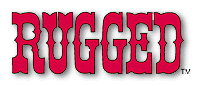 RUGGED™ Gold  Extended-LifeCoolant & AntifreezeRUGGED™ Gold Extended-Life Coolant & Antifreeze features advanced hybrid organic acid technology (HOAT) chemistry that is compatible with most common types of automotive and heavy-duty coolants. It is safe to add to any color antifreeze including Green, Yellow, Blue, Red, Fuchsia, Orange and Gold. It is also recommended for heavy-duty applications with no need for additional SCA on initial fill. Chemical levels should be monitored at each service interval. Rugged™ Gold is compatible with most Heavy-Duty coolant filters.RUGGED™ Gold Extended-Life Coolant & Antifreeze is recommended for use in all cars, light trucks, and heavy-duty diesels, foreign and domestic. It protects all cooling system metals including aluminum from corrosion and rust. RUGGED™ Gold Extended-Life Coolant & Antifreeze is blended 50/50 with demineralized water to minimized hard water deposits on heads and blocks. RUGGED™ Gold’s phosphate-free, low-silicate technology may extend the life of hoses, gaskets, thermostats and water pumps compared to high silicate and/or soluble oil coolant technologies.RUGGED™ Gold Extended-Life Coolant & Antifreeze, used as directed, results in an engine coolant that may be used in virtually any engine cooling system. This technology is well proven over decades of use, and is engineered to resemble the extended life coolants used in some heavy-duty vehicle manufacturing plants as factory fill. RUGGED™ Gold meets ASTM D3306, ASTM D6210 and TMC RP-329 (EG).  RUGGED™ Gold Extended-Life Coolant & Antifreeze, if used as directed, will provide satisfactory performance in most cars and trucks including but not limited to the following:And most other makes.Table of Properties and Typical ASTM Test Results blended with EG as Antifreeze ConcentrateA SUPPERIOR PRODUCT BY COLORADO PETROLEUM 8-15-2017 JDS   Ford   General Motors   Chrysler   Acura   Audi   BMW   Honda   Hyundai   Kia   Mazda   Mercedes-Benz   Mitsubishi   Nissan   Toyota   Volvo   VW   Light-Duty Diesels   Heavy-Duty DieselsTest / PropertyMethodResultColorVisualGold (Yellow)Relative Density (Specific Gravity)ASTM D11221.065Freeze Point @ 50% in waterASTM D1177-29.2 F (-34 C)Boiling Point (neat)ASTM D1120336 F (169 C)Boiling Point (50% in water)ASTM D1120226 F (108 C)pH 50% in waterASTM D128710.8Effect on Auto FinishASTM D1882No effectChlorideASTM D36349 ppmWater contentASTM D112350%Reserve AlkalinityASTM D11215.9Foaming TendenciesASTM D188150 ml / 1.6 sec. Break timeSilicate as SiASTM D6130250Nitrite (NO2)ASTM D58271200Molybdate (MoO4)ASTM D5827<1Phosphate as PASTM D6130<1Sebacic acidHPLC800Corrosion of heat rejecting aluminum surfaceASTM D43400.01 mg/cm2/weekCavitation / Erosion-Corrosion of Aluminum Water PumpASTM D28099Corrosion in GlasswareASTM D1384Copper 3 mgSolder 1 mgBrass 2 mgSteel 2 mg Cast Iron 2 mgCast Aluminum -2 mgSimulated ServiceASTM D2570Copper 3 mgSolder 5 mgBrass 3 mgSteel 2 mgCast Iron 0 Cast Aluminum 1 mgGlycol %ASTM E20250% minMilitary CompatibilityPassMilitary Storage StabilityPass